Ежедневный гидрологический бюллетеньСведения о состоянии водных объектов Восточно-Казахстанской и Абайской области, по данным гидрологического мониторинга на государственной сети наблюдений по состоянию на 8 час. 20 марта 2024 годаОЯ: На территории Абайской и Восточно-Казахстанской области в ближайшие сутки в результате осадков и повышенного температурного фона возможно формирование талого и склонового стоков.Данные ГЭС Директор                   		                                                            Л. БолатқанСоставил (а): І. Асқарова Тел.: 8 7232 76 79 05	Күнделікті гидрологиялық бюллетеньМемлекеттік бақылау желісіндегі гидрологиялық мониторинг деректері бойынша Шығыс Қазақстан және Абай облыстарының су нысандарының 2024 жылғы 20 наурыздағы сағат 8-гі жай-күйі туралы мәліметтер. ҚҚ: Алдағы тәулікте Шығыс Қазақстан және Абай облыстарының аумағында жоғарғы температуралық фонның және жауын-шашынның әсерінен еріген қар суының және бүйірлік ағындар қалыптасуы мүмкін.СЭС бойынша мәліметтер Директор                   		                                                            Л. Болатқан Орындаған: І.Асқарова Тел.: 8 7232 76 79 05	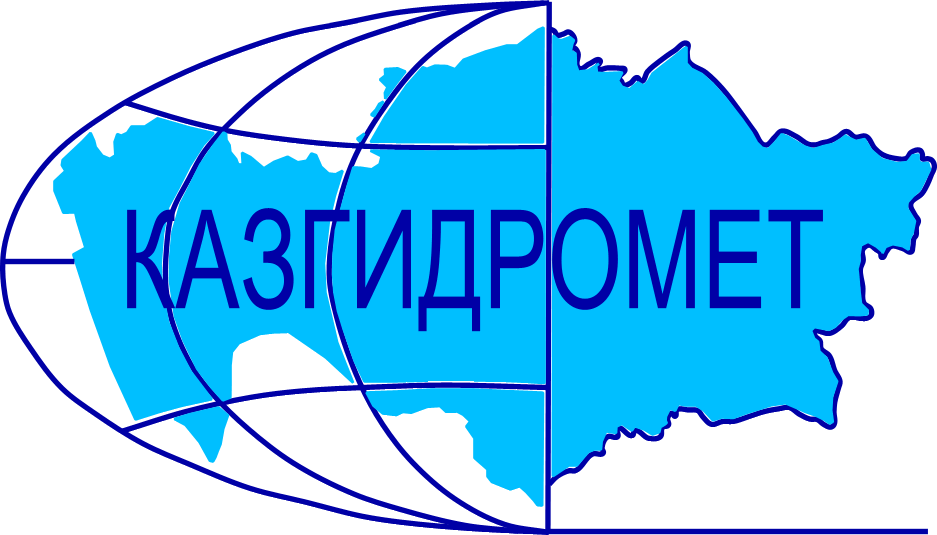 Филиал Республиканского государственного предприятия на праве хозяйственного ведения "Казгидромет" Министерства экологии и природных ресурсов РК по Восточно-Казахстанской и Абайской областямФилиал Республиканского государственного предприятия на праве хозяйственного ведения "Казгидромет" Министерства экологии и природных ресурсов РК по Восточно-Казахстанской и Абайской областямг. Усть-Каменогорск   ул. Потанина, 12г. Усть-Каменогорск   ул. Потанина, 12Тел. 76 79 05, 70 14 40Название гидрологического постаКритический уровеньводы смУровень воды смИзменение уровня воды за сутки ±смРасход воды, м³/сек Ледовая обстановка и толщина льда смр. Кара Ертис - с. Боран525316798.4Закраины 10%, лёд потемнел, лед тает на местер. Ертис - с. Абылайкит3001962р. Ертис - с. Уварова275-1Остаточные забереги, навалы льда на берегахр. Ертис - с. Баженово268-1р. Ертис - г. Семей450267-29Ледостав с торосами, лед потемнел, трещины, лёд 60 смр. Ертис - с. Семиярка5501722657Ледостав с торосами, вода на льду, лёд 82 смр. Бас Теректы - с. Мойылды110-12.30Остаточные заберегир. Калжыр - с. Калжыр443-36.48Промоины 10% лёд 38 смр. Кандысу - с. Сарыолен5622.93Остаточные забереги р. Богаз - с. Кызыл Кесик25441.23Остаточные забереги, лёд на днер. Каргыба - с. Есим3670Вода на льдур. Улкен Бокен - с. Джумба27701.50Ледостав, лёд 92 смр. Кайынды - с. Миролюбовка1062Промоины 30%, лёд 29 смр. Куршим - с. Маралды184215.0Неполный ледоставр. Куршим - с. Вознесенка310226317.7Ледостав, подо льдом шуга, наледная вода, лёд 70 смр. Нарын - с. Кокбастау29827.50р. Нарын - с. Улкен Нарын136013.8Забереги 10%р. Буктырма - с. Берель29013646.42Ледостав, вода на льду, лёд 78 смр. Буктырма - с. Барлык250(300з)160215.2Промоины 10%, подо льдом шуга, торосыр. Буктырма - с. Лесная Пристань530293-147.4Неполный ледостав, вода на льду,шуга,трещины р. Хамир - с. Малеевск10526.93Остаточные заберегир. Акберел (Aкбулкак) – с. Берел238-612.1Неполный ледоставр. Аксу - с. Аксу122-22.17Закраины 20%, лёд 85 смр. Урыль - с. Урыль13301.51Неполный ледоставр. Черновая - с. Черновое (Аккайнар)49601.05Вода на льдур. Левая Березовка - с. Средигорное2007750.81Ледостав, лёд 58 смр. Тургысын - с. Кутиха55-76.11Неполный ледоставр. Березовка - с. Соловьево9930.30Неполный ледоставр. Сибе - с. Алгабас1081Остаточные забереги р. Абылайкит - с. Самсоновка420289256.21р. Тайынты – с. Асубулак240-21.73Остаточные забереги р. Смолянка - с. Северное55-10.25Неполный ледостав р. Шаровка - с. Шаровка1200Ледостав, лёд 43 смр. Ульби - г. Риддер2300Неполный ледостав р. Ульби - с. Ульби Перевалочная38091114.7Промоины 30%, лед потемнел, лед тает на местер. Киши Ульби - с. Горная Ульбинка3801510Неполный ледостав р. Дресвянка - с. Отрадное5662.85Остаточные забереги р. Улан - с. Герасимовка440471365.44Остаточные заберегир. Глубочанка - с. Белокаменка33420600.61Нависшие забереги р. Красноярка - с. Предгорное35018502.39Забереги нависшиер. Оба - с. Каракожа2010Ледостав, наледь, лёд 88 смр. Оба - с. Верхуба4502000Закраины 20%р. Оба - г. Шемонаиха430102025.3Промоины 30%, закраины 20%, вода на льду, лед тает на местер. Малая Убинка - с. Быструха4050Закраины 30%р. Жартас - с. Гагарино14600.32Забереги остаточныер. Кызылсу - с. Шалабай10810.92Неполный ледоставр. Шар - аул Кентарлау49028502.71р. Шар – г. Чарск2335Ледостав, вода на льду, лёд 58 смвдхр. Буктырма - п. Тугыл3470Ледостав, наслуд, лёд 80 смвдхр. Буктырма - с. Аксуат3482Ледостав, лёд 69 смвдхр. Буктырма - с. Куйган3470Ледостав, лёд 60 смвдхр. Буктырма - с. Хайрузовка349-1Ледостав, лёд 61 смвдхр. Буктырма - с. Заводинка3530Ледостав, лёд 61 смвдхр. Буктырма - с. Селезневка345-2Ледостав, лёд 48 смвдхр. Буктырма - г. Серебрянск344-2р. Аягоз - с. Тарбагатай14782.28Вода течет поверх льда р. Аягоз - г. Аягоз229-3Забереги остаточныер. Уржар - с. Казымбет 7830.78Забереги нависшиер. Емель - п. Кызылту 12421.75Название ГЭСНормальный подпорный уровеньНормальный подпорный уровеньУровеньводы, м БСОбъем,км3Сброс,м3/сФактический приток, м3/сПримечаниеНазвание ГЭСУровеньводы, м БСОбъем,км3Уровеньводы, м БСОбъем,км3Сброс,м3/сФактический приток, м3/сПримечаниеБ ГЭС (сброс среднее суточный)394.8449.62390.4728.602521192данные Б ГЭС за 2023 год389.3924.298140У-КА ГЭС (08:00 ч.)327.840.66327.200.633453Шульбинская ГЭС (08:00 ч.)240.02.39239.152.18765340.0Ульби+ОбаҚР Экология және табиғи ресурстар министрлігінің "Қазгидромет" шаруашылық жүргізу құқығындағы Республикалық мемлекеттік кәсіпорнының Шығыс Қазақстан және Абай облыстары бойынша филиалыҚР Экология және табиғи ресурстар министрлігінің "Қазгидромет" шаруашылық жүргізу құқығындағы Республикалық мемлекеттік кәсіпорнының Шығыс Қазақстан және Абай облыстары бойынша филиалыӨскемен қ.   Потанина көшесі, 12 үй.Өскемен қ.   Потанина көшесі, 12 үй.Тел. 76 79 05, 70 14 40Гидрологиялық бекеттердің атауыСудың шектік деңгейі, смСу дең-гейі,смСу деңгейі-нің тәулік ішінде өзгеруі,± смСу шығыны,  м³/секМұз жағдайы және мұздың қалыңдығы, смБоран а.- Қара Ертіс ө.525316798.4Жиек су 10%, мұз қарайды, мұз орнында ерудеАбылайкит а. – Ертіс ө.3001962Уварова а. – Ертіс ө.275-1Қалдық жағалық мұз, жағадағы мұз үйінділеріБаженово а. – Ертіс ө.268-1Семей қ. – Ертіс ө.450267-29Сеңді мұз шоғырлары, мұз жарықтары, мұз қарайды,мұз 60 смСемиярка а.- Ертіс ө.5501722657Сеңді мұз шоғырлары,мұз үстіндегі су, мұз 82 смМойылды а.- Бас Теректі ө.110-12.30Қалдық жағалық мұзҚалжыр а.- Калжыр ө.443-36.48Жылым 10%, мұз 38 смСарыөлен а.- Қандысу ө. 5622.93Қалдық жағалық мұзҚызыл Кесік а.- Боғаз ө. 25441.23Қалдық жағалық мұз,су түбіндегі мұзЕсім а. – Қарғыба ө. 3670Мұз үстіндегі суЖұмба а.-Үлкен Бөкен ө.27701.50Мұзқұрсау, мұз 92 смМиролюбовка а. - Қайынды ө. 1062Жылым 30%, мұз 29 смМаралды а. – Күршим ө.184215.0Жартылай мұз құрсауВознесенка а.- Күршім ө.310226317.7Мұзқұрсау, мұз асты анжыр, мұздағы су, мұз 70 смКөкбастау а. - Нарын ө.29827.50Улкен Нарын а.- Нарын ө.136013.8Жағалық мұздар 10%Берель а. – Бұқтырма ө.29013646.42Мұзқұрсау, мұз үстіндегі су, мұз 78 смБарлық а. - Бұқтырма ө.250(300з)160215.2Жылым 10%, мұз астындағы анжыр, сеңді мұз шоғырларыЛесная Пристань а.–Бұқтырма ө.530293-147.4Толық емес мұзқұрсау,мұз үстіндегі су, анжыр,мұз жарықтарыМалеевск а. - Хамир ө. 10526.93Қалдық жағалық мұзБерел а. - Ақберел (Aқбұлқақ) ө.238-612.1Толық емес мұзқұрсауАқсу а.-Ақсу ө.122-22.17Жиек су 20%, мұз 85 смӨрел а. - Өрел ө.13301.51Толық емес мұзқұрсауЧерновое (Аққайнар) а. - Черновая ө. 49601.05Мұз үстіндегі суСредигорное а.- Левая Березовка ө. 2007750.81Мұзқұрсау, мұз 58 смКутиха а.- Тұрғысын ө.55-76.11Толық емес мұзқұрсау Соловьево а. -  Березовка ө. 9930.30Толық емес мұзқұрсауАлғабас а. – Сибе ө.  1081Қалдық жағалық мұздарСамсоновка а. – Абылайкит ө.420289256.21Асубұлак а. – Тайынты ө.240-21.73Қалдық жағалық мұздарСмолянка а. – Северное ө.55-10.25Толық емес мұзқұрсауШаровка а. – Шаровка ө.1200Мұзқұрсау, мұз 43 смРиддер қ. – Үлбі ө.2300Толық емес мұзқұрсауУльби Перевалочная а.–Үлбі ө.38091114.7Жылым 30%, мұз қарайды, мұз орнында ерудеГорная Ульбинка а. – Кіші Үлбі ө.3801510Толық емес мұзқұрсауОтрадное а. - Дресвянка ө.  5662.85Қалдық жағалық мұздарГерасимовка а. -  Ұлан ө. 440471365.44Қалдық жағалық мұздарБелокаменка а. - Глубочанка ө.  33420600.61Ілмек жағалық мұзПредгорное а.- Красноярка ө.35018502.39Ілмек жағалық мұзКаракожа а. - Оба ө.2010Мұзқұрсау, қызылсу мұзы,мұз 88 смВерх Уба а. - Оба ө.4502000Жиек су 20%Шемонаиха қ. – Оба ө.430102025.3Жылым 30%, жиек су 20%, мұз үстіндегі су, мұз орнында ерудеБыструха а. - Малая Убинка ө. 4050Жиек су 30%Гагарин а. - Жартас ө.14600.32Қалдық жағалық мұзШалабай а. – Қызылсу ө. 10810.92Толық емес мұзқұрсауКентерлау а. - Шар ө.49028502.71Шар қ. – Шар ө.2335Мұзқұрсау, мұз үстіндегі су, мұз 58 смТұғыл а. – Бұқтырма су қ.3470Мұзқұрсау, шыны мұз, мұз 80 смАқсуат а. – Бұқтырма су қ.3482Мұзқұрсау, мұз 62 смҚұйған а. – Бұқтырма су қ.3470Мұзқұрсау, мұз 60 смХайрузовка а. – Бұқтырма су қ.349-1Мұзқұрсау, мұз 61 смЗаводинка а. – Бұқтырма су қ.3530Мұзқұрсау, мұз 61 смСелезневка а. – Бұқтырма су қ.345-2Мұзқұрсау, мұз 48 смСеребрянск қ. – Бұқтырма су қ.344-2Тарбағатай а. – Аягоз ө. 14782.28ҚызылсуАягөз қ. - Аягөз ө. 229-3Қалдық жағалық мұзҚазымбет а. – Үржар ө.7830.78Ілмек жағалық мұзҚызылту а. – Емел ө.12421.75СЭС атауы Қалыпты тірек деңгейіҚалыпты тірек деңгейіСу деңгейі,м БЖКөлем,км3Төгім,м3/сНақты ағын,м3/с ЕскертуСЭС атауы Су деңгейі,м БЖКөлем,км3Су деңгейі,м БЖКөлем,км3Төгім,м3/сНақты ағын,м3/с ЕскертуБұқтырма СЭС (орта тәуліктік)394.8449.62390.4728.6025211922023 жылғы БСЭС мәлімет389.3924.298140Өскемен СЭС (с. 08:00)327.840.66327.200.633453Шүлбі СЭС (с. 08:00)240.02.39239.152.18765340.0Үлбі+Оба